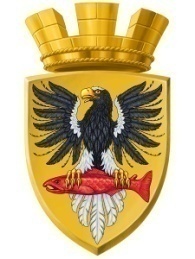                           Р О С С И Й С К А Я   Ф Е Д Е Р А Ц И ЯКАМЧАТСКИЙ КРАЙП О С Т А Н О В Л Е Н И ЕАДМИНИСТРАЦИИ ЕЛИЗОВСКОГО ГОРОДСКОГО ПОСЕЛЕНИЯот 13.12.2016 года					        № 1079-п       г. Елизово	Руководствуясь п.2 ст. 3.3 Федерального закона от 25.10.2001                № 137-ФЗ «О введении в действие Земельного кодекса Российской Федерации», ст. 11.10 Земельного кодекса Российской Федерации, Федеральным законом от 06.10.2003 № 131-ФЗ «Об общих принципах организации местного самоуправления в Российской Федерации», Уставом Елизовского городского поселения, Правилами присвоения, изменения и аннулирования адресов, утвержденными постановлением Правительства Российской Федерации от 19.11.2014 № 1221, Правилами землепользования и застройки Елизовского городского поселения Елизовского муниципального района Камчатского края, утвержденными Решением Собрания депутатов Елизовского городского поселения от 07.09.2011 №126, с изменениями принятыми Решением Собрания депутатов Елизовского городского поселения от 30.08.2016 № 970, на основании  заявления Тукаленко В.В.ПОСТАНОВЛЯЮ:1. Утвердить прилагаемую схему расположения земельного участка на кадастровом плане территории, формируемого из земель государственной собственности в кадастровом квартале 41:05:0101008:условный номер – 41:05:0101008:ЗУ1 площадь земельного участка - 1595 кв. м; территориальная зона - зона застройки индивидуальными жилыми домами (Ж1);разрешенное использование – «индивидуальные жилые дома»;категория земель - земли населенных пунктов. 2. Присвоить адрес формируемому земельному участку: Россия, Камчатский край, Елизовский муниципальный район, Елизовское городское поселение, Елизово г., Завойко ул., 66.3. Тукаленко В.В. обеспечить в отношении вышеназванного земельного участка выполнение кадастровых работ, постановку на государственный кадастровый учет.4. Настоящее постановление об утверждение схемы расположения земельного участка на кадастровом плане территории действительно в течение 2 лет со дня принятия.5. Управлению делами администрации Елизовского городского поселения опубликовать (обнародовать) настоящее постановление в средствах массовой информации и разместить в информационно-телекоммуникационной сети «Интернет» на официальном сайте администрации Елизовского городского поселения.6. Настоящее постановление вступает в силу после официального опубликования (обнародования).7. Контроль за исполнением настоящего постановления возложить на руководителя Управления архитектуры и градостроительства администрации Елизовского городского поселения.Глава администрации Елизовского городского поселения                                                Д.Б. ЩипицынОб утверждении схемы расположения земельного участка на кадастровом плане территории, формируемого из земель государственной собственности кадастрового квартала 41:05:0101008 и о присвоении адреса формируемому земельному участку